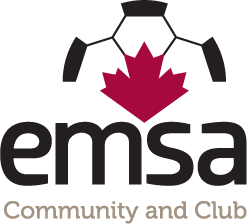 EMSA RULES & REGULATIONS:COMMUNITY TEAM PARTICIPANT ACKNOWLEDGEMENTBACKGROUND:EMSA is a non-profit organization providing soccer programs to persons 18 years of age and under;In accordance with its bylaws, the EMSA membership has established rules and regulations (including a code of conduct) to promote, develop and govern the game of soccer, and these rules and regulations can be reviewed at the following website: www.emsamain.com andEMSA requires a commitment from its coaches, team managers and other volunteers to read and comply with the EMSA Rules & Regulations; as well as any special COVID-19 rules, regulations and policies;THEREFORE in recognition of the above I acknowledge and agree that:Before the start of the season I will have read the EMSA Rules & Regulations & Coach Handbook;I am aware that I am responsible for my team’s spectators and player’s parents’ actions and can be issued a suspension for their actions;Although I know I am recognized as a valuable volunteer, I am aware that there are certain responsibilities, obligations, policies and rules that I must follow. Breaching any of those may result in discipline action and/or administration fees;I will comply with the EMSA Rules & Regulations; and additional COVID-19 rules, regulations and policies set in place;I will be subject to disciplinary or other action if I fail to comply with the EMSA Rules & Regulations and any such failure may result in negative consequences to me and my team.Date:  	***One form per team is required. The team official who signs this form is doing so on behalf of all team officials and advising EMSA that all team officials have read and agreed to the above statements.Coach, Assistant Coach or Manager's SignatureYour Name (print):  		 Community Name:  	Age Group & Gender:  		 Head Coach Last Name:  	